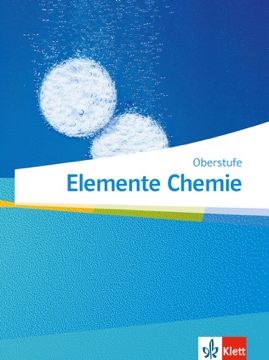 StoffverteilungsplanStoffverteilungsplanVersion: August 2020Elemente Chemie Oberstufe  (ISBN: 978-3-12-756900-1)Elemente Chemie Oberstufe  (ISBN: 978-3-12-756900-1)Kerncurriculum gymnasiale Oberstufe HessenSchule: Schule: LeistungskursLehrer/in: Lehrer/in: Mit dem Lern- und Arbeitsbuch „Elemente Chemie Oberstufe“ können die Bildungsstandards und Themenfelder des Kerncurriculums Chemie für die Qualifikationsphase der Oberstufe im Grund – und Leistungskurs mit Blick auf die schriftlichen Abiturprüfungen erarbeitet werden. Die Bezüge zur Lebenswelt, Umwelt und Technik bieten Chancen zum Aufbau überfachlicher Kompetenzen. Die Bezüge zu Kontexten und die systematische Darstellung der Sachverhalte der Chemie unterstützen die Unterrichtsarbeit. Dieser Stoffverteilungsplan stellt den Bezug zwischen den inhaltlichen Vorgaben des Kerncurriculums und dem Buch her. Dazu einige Hinweise: Spalte 1: Die Angaben zum Zeitbedarf wurden aus dem Kerncurriculum übernommen. Die Kapitel des Buches ermöglichen individuelle Schwerpunktsetzungen (z.B. durch Exkurs, Praktikum- und Impulse-Seiten), die natürlich auch mit individueller Unterrichtszeit erarbeitet werden können. Spalte 2: Inhalte des Kerncurriculums, die in kursiver Schrift gesetzt sind, sind im Buch nicht detailliert beschrieben oder fehlen ganz. Spalte 3: Einigen Themenfeldern sind Inhalte aus verschiedenen Kapiteln zugeordnet. In diesen Fällen lohnt es sich, die Durchblick-Seiten aller angegebenen Kapitel zu nutzen. Die fünf Basiskonzepte werden kompakt in einem kurzen Kapitel am Schluss des Buchs behandelt. Man kann sie den Halbjahren folgendermaßen zuordnen: 
Q1: Struktur-Eigenschafts-Konzept, Donator-Akzeptor-Konzept, Gleichgewichtskonzept 
Q2: Struktur-Eigenschafts-Konzept, Energiekonzept, Gleichgewichtskonzept 
Q3: Donator-Akzeptor-Konzept, Energiekonzept, GleichgewichtskonzeptZeitbedarfInhalte im KerncurriculumElemente Chemie Oberstufe (978-3-12-756900-1)AnmerkungenQ1 Stoffgruppen in der organischen ChemieQ1 Stoffgruppen in der organischen ChemieQ1 Stoffgruppen in der organischen Chemie20 hQ1.1 Kohlenwasserstoffe (verbindlich)Q1.1 Kohlenwasserstoffe (verbindlich)Q1.1 Kohlenwasserstoffe (verbindlich)Übersicht über die Substanzklassen der Alkane, Alkene: Nomenklatur, homologe Reihen, Konstitutionsisomerie Struktur-Eigenschafts-Beziehungen: Van-der-Waals-Kräfte als intermolekulare Wechselwirkungen im Kontext von Struktur und Eigenschaften (Schmelz- oder Siedetemperaturen, Löslichkeit) vollständige Oxidation: Verbrennungsreaktion einschließlich Oxidationszahlen und Nachweis von Kohlenstoffdioxid und Wasser Reaktionstypen und Reaktionsmechanismen: radikalische Substitution am Alkan sowie elektrophile Addition von Molekülen des Typs X2 an eine C-C-Mehrfachbindung (Nachweis der C-C-Doppelbindung mit Brom) erweiterte Betrachtungen der C-C-Mehrfachbindung: cis-trans-Isomerie, induktive Effekte in Bezug auf Additionsreaktionen, Reaktionstyp und Reaktionsmechanismus der elektrophilen Addition von Molekülen des Typs HX (Markovnikov-Regel), Reaktionstyp der Eliminierungvereinfachtes Orbitalmodell: σ- und π-Bindung, sp3-, sp2- und sp-Hybridisierung (Hybridisierung der Kohlenstoffatome)Benzen (Benzol): Eigenschaften und Bindungsverhältnisse auf Basis des Mesomeriemodells und des vereinfachten Orbitalmodellselektrophile Substitution: Reaktionstyp und Reaktionsmechanismus (Mechanismus der Bromierung)Hinweis: 
Die vollständige Oxidation mit dem Nachweis von Kohlenstoffdioxid und Wasser wird in Kap. 3.5 am Beispiel von Ethanol gezeigt. 1.9 Atomorbitale1.10 Molekülorbitale und Hybridisierung2.7 Methan – Hauptbestandteil von Erdgas und Biogas2.8 Die Alkane – eine homologe Reihe2.9 Die Alkane – Nomenklatur2.10 Praktikum: Dem Bau des Methan-Moleküls auf der Spur2.11 Die Alkane – räumlicher Bau2.12 Die Alkane – Struktur-Eigenschafts-Beziehungen2.13 Impulse: Lernzirkel Alkane2.14 Ethen und die homologe Reihe der Alkene2.15 Die Vielfalt der Kohlenwasserstoffe3.16 Oxidationszahlen in organischen Verbindungen8.4 Halogenalkane durch radikalische Substitution8.9 Reaktionen der Alkene – elektrophile Addition8.10 Vom C4-Schnitt zur organisch-chemischen Synthese8.11 Fachmethode: Reaktionsmechanismen im Vergleich8.8 Vom Alkohol zum Alken – Eliminierungsreaktion 
(wegen cis-trans-Isomerie)9.1 Benzol – ein Aromat9.2 Bindungsverhältnisse im Benzol-Molekül9.3 Mesomerie und Aromatizität9.4 Beispiele für Aromaten9.5 Exkurs: Das Benzol-Molekül im Orbitalmodell 25Q1.2 Alkanole und Carbonylverbindungen (verbindlich)Q1.2 Alkanole und Carbonylverbindungen (verbindlich)Q1.2 Alkanole und Carbonylverbindungen (verbindlich)Übersicht über die Substanzklasse der Alkanole: Nomenklatur, homologe Reihe, Konstitutionsisomerie, Struktur-Eigenschafts-Beziehungen im Zusammenhang mit Dipol-Dipol-Wechselwirkungen und Wasserstoffbrücken (Schmelz- oder Siedetemperaturen, Löslichkeit)Reaktionstyp der nucleophilen Substitution: Reaktionsgleichungen zwischen Hydroxidionen und Halogenalkanen einschließlich Nachweis der Halogenide mit Silbernitratpartielle Oxidation: Redox-Reaktionen primärer und sekundärer Alkanole im Unterschied zu tertiären Alkanolen einschließlich der Anwendung von Oxidationszahlen (Oxidationsmittel Kupfer(II)oxid, Permanganationen)mehrwertige Alkanole: Nomenklatur, Struktur (Ethan-1,2-diol, Propan-1,2,3-triol)Übersicht über die Substanzklasse der Alkanale: Strukturmerkmal der Aldehydgruppe einschließlich des Nachweises der reduzierenden Wirkung (Fehling-Probe mit Reaktionsgleichung)Übersicht über die Substanzklasse der Alkanone: Strukturmerkmal der KetogruppeReaktionsmechanismus der nucleophilen Substitution einschließlich Differenzierung nach SN1 und SN2 (Einfluss induktiver und sterischer Effekte, Alkanolation als Nucleophil)nucleophile Addition an die Carbonylgruppe: Hydratisierung, Halbacetal- und AcetalbildungBindungsverhältnisse der Carbonylgruppe, Hybridisierung des Sauerstoffs3.6 Der Aufbau des Ethanol-Moleküls3.7 Ethanol – Eigenschaften und Verwendung3.9 Die Alkanole3.10 Alkanole – Eigenschaften und Verwendung3.13 Mehrwertige Alkohole3.14 Impulse: Lernzirkel Alkohole3.16 Fachmethode: Oxidationszahlen in organischen Verbindungen3.17 Oxidation von Alkoholen3.19 Aldehyde und Ketone3.28 Fachmethode: Aufstellen einer Redoxgleichung8.5 Alkohole durch nucleophile Substitution 8.6 Exkurs: Alkohole können Salze bilden11.21 Maltose, Saccharose, Lactose 15Q1.3 Alkansäuren und ihre Derivate (verbindlich)Q1.3 Alkansäuren und ihre Derivate (verbindlich)Q1.3 Alkansäuren und ihre Derivate (verbindlich)Übersicht über die Substanzklasse der Carbonsäuren: Nomenklatur, homologe Reihe, Struktur-Eigenschafts-Beziehungen (Schmelz- oder Siedetemperaturen, Löslichkeit)Acidität im Zusammenhang mit polaren Bindungen und induktiven Effekten, Mesomeriemodell am Beispiel des CarboxylationsDerivate der Monocarbonsäuren: struktureller Aufbau von Hydroxy- und AminosäurenSubstanzklasse der Carbonsäureester: Nomenklatur, Reaktionstypen und Reaktionsmechanismen der Esterbildung (Kondensation) sowie der alkalischen HydrolyseDi- und Tricarbonsäuren: Struktur, Verwendung, Eigenschaften und Reaktionen (Oxal- und Zitronensäure)Bindungsverhältnisse der Carboxygruppe: vereinfachtes Orbitalmodell, Hybridisierung des Kohlenstoffatoms und der Sauerstoffatome, delokalisiertes π-Elektronensystem des Carboxylations3.23 Essig und Essigsäure3.26 Carbonsäuren3.27 Säurestärke von Carbonsäuren3.29 Carbonsäuren in Natur und Haushalt11.7 Strukturen der Aminosäuren3.32 Veresterung und Esterspaltung3.33 Verwendung und Vorkommen von Carbonsäureestern8.7 Ester und die Additions-EliminierungsreaktionQ1.4 Seifen (fakultativ)Q1.4 Seifen (fakultativ)Q1.4 Seifen (fakultativ)Herstellung von Seife durch alkalische HydrolyseAufbau von Seifen und Zusammenhänge zwischen Struktur und Eigenschaften: Emulgator, pH-Wert, Grenzflächenaktivität und Oberflächenspannung des WassersWaschvorgang: Dispergiervermögen und Micellbildung, Beeinflussung der Waschwirkung, Bildung von KalkseifenWasserhärte (permanente, temporäre und Gesamthärte)12.1 Praktikum: Seife selbst herstellen (wegen V1)12.2 Verseifung von Fetten12.3 Seifen als waschaktive Stoffe12.4 Der Waschvorgang12.5 Tenside als waschaktive Stoffe12.6 Inhaltsstoffe von Waschmitteln15.4 Praktikum: Kalk und WasserhärteQ1.5 Konservierungsstoffe (fakultativ)Q1.5 Konservierungsstoffe (fakultativ)Q1.5 Konservierungsstoffe (fakultativ)Lebensmittelkonservierung früher und heutequalitativer Nachweis von Ascorbinsäure als AntioxidansZusatz von Sorbinsäure in Lebensmittelnstrukturelle Eigenschaften und quantitative Bestimmung der AscorbinsäureVerwendung der Parabene: p-Hydroxybenzoesäureester3.23 Essig und Essigsäure 3.29 Carbonsäuren in Natur und Haushalt3.30 Praktikum: Carbonsäuren in Lebensmitteln3.33 Verwendung und Vorkommen von CarbonsäureesternQ2 Naturstoffe und SynthesechemieQ2 Naturstoffe und SynthesechemieQ2 Naturstoffe und Synthesechemie35Q2.1 Kohlenhydrate und Peptide (verbindlich)Q2.1 Kohlenhydrate und Peptide (verbindlich)Q2.1 Kohlenhydrate und Peptide (verbindlich)Monosaccharide: Glucose, Fructose, Kohlenstoffatome mit Chiralitätszentren, optische Aktivität, D-/L-Konfiguration, Enantiomere, Stereoisomerie, Anomere, Strukturdarstellungen nach Haworth / Fischer, Fehling-Probe mit AldosenDi- und Polysaccharide: Maltose, Saccharose, Stärke und Cellulose, glycosidische Bindung, reduzierende und nicht reduzierende Disaccharide, Iod-Stärke-ReaktionAminosäuren: grundlegender struktureller Bau, Eigenschaften proteinogener Aminosäuren, Säure-Base-Eigenschaften, ZwitterionPeptide: PeptidbindungKohlenhydrate: Keto-Enol-Tautomerie am Beispiel von Fructose, DiastereomereAminosäuren: isoelektrischer PunktPeptide: Disulfidbrücken, Übersicht über die Strukturebenen der Proteine (Primär- bis Quartärstruktur)11.18 Klassifizierung der Kohlenhydrate11.19 Glucose und Fructose11.21 Maltose, Saccharose, Lactose11.22 Stärke und Cellulose11.24 Exkurs: Stärke – nicht nur zum Essen11.25 Praktikum: Kohlenhydrate11.5 Spiegelbildisomerie und optische Aktivität11.6 Fischer-Projektionsformeln11.7 Strukturen der Aminosäuren11.8 Der isoelektrische Punkt11.10 Impulse: Aminosäuren im Alltag11.11 Peptide und Peptidbindung11.12 Struktur von Peptiden und Proteinen11.13 Exkurs: Proteinstrukturen im Alltag 15Q2.2 Grundlagen der Kunststoffchemie (verbindlich)Q2.2 Grundlagen der Kunststoffchemie (verbindlich)Q2.2 Grundlagen der Kunststoffchemie (verbindlich)Klassifizierung von Kunststoffen und Zusammenhänge zwischen Struktur und Eigenschaften: Duroplaste, Thermoplaste, ElastomereReaktionstypen zur Verknüpfung von Monomeren zu Makromolekülen: Polykondensation und Mechanismus der radikalischen PolymerisationSynthesereaktionen von PE, PVC, Polyester, Polyamide (Nylon)Recycling von Kunststoffen: Prinzip der Zerlegung in Monomere, Einschmelzen von ThermoplastenReaktionstyp der Polyaddition am Beispiel der PolyurethaneRecycling von Kunststoffen: Hydrolyse von Polykondensaten, Thermolyse von Polymerisaten2.16 Exkurs: Vom Ethen zum Polyethen10.1 Eigenschaften und Struktur der Kunststoffe10.2 Polymerisation10.3 Polykondensation8.11 Fachmethode: Reaktionsmechanismen im Vergleich10.5 Exkurs: Verarbeitung von Kunststoffen10.6 Impulse: Kunststoffe im Alltag10.9 Verwertung von Kunststoffabfällen10.4 Polyaddition 10Q2.3 Fette im Alltag (verbindlich: ein Themenfeld von Q2.3, Q2.4 und Q2.5, durch Erlass festgelegt)Q2.3 Fette im Alltag (verbindlich: ein Themenfeld von Q2.3, Q2.4 und Q2.5, durch Erlass festgelegt)Q2.3 Fette im Alltag (verbindlich: ein Themenfeld von Q2.3, Q2.4 und Q2.5, durch Erlass festgelegt)Aufbau und Eigenschaften der Fette und ÖleAufbau von Fettsäuren: gesättigte und ungesättigte Fettsäuren, cis-trans-IsomerieHerstellung von Margarine: Fetthärtung durch Hydrierung von C-C-DoppelbindungenTensidwirkung von FettsäureanionenUmesterung bei Fetten3.33 Verwendung und Vorkommen von Carbonsäureestern11.1 Aufbau und Eigenschaften der Fette11.2 Fette als Nährstoffe und Treibstoffe11.3 Margarine und Fetthärtung11.4 Praktikum: Fette 12.3 Seifen als waschaktive Stoffe12.4 Der Waschvorgang 10Q2.4 Organische Werkstoffe (verbindlich: ein Themenfeld von Q2.3, Q2.4 und Q2.5, durch Erlass festgelegt)Q2.4 Organische Werkstoffe (verbindlich: ein Themenfeld von Q2.3, Q2.4 und Q2.5, durch Erlass festgelegt)Q2.4 Organische Werkstoffe (verbindlich: ein Themenfeld von Q2.3, Q2.4 und Q2.5, durch Erlass festgelegt)Biokunststoffe: Synthese, Eigenschaften und Verwendung am Beispiel der Polymilchsäure (PLA)Textilfaser: Viskose, modifizierte CelluloseAufbau eines Copolymeressynthetischer Kautschuk: Herstellung, Erklärung der Elastizität auf molekularer Ebene und deren Veränderung durch Vulkanisation10.11 Impulse: Biologisch abbaubare Kunststoffe10.2 Polymerisation 10Q2.5 Chemie der Aromaten (verbindlich: ein Themenfeld von Q2.3, Q2.4 und Q2.5, durch Erlass festgelegt)Q2.5 Chemie der Aromaten (verbindlich: ein Themenfeld von Q2.3, Q2.4 und Q2.5, durch Erlass festgelegt)Q2.5 Chemie der Aromaten (verbindlich: ein Themenfeld von Q2.3, Q2.4 und Q2.5, durch Erlass festgelegt)Benzen (Benzol): Eigenschaften und Bindungsverhältnisse auf Basis des Mesomeriemodellselektrophile Substitution: Reaktionstyp und Reaktionsmechanismus der Halogenierung am Aromatenelektrophile Substitution: Reaktionsmechanismus der NitrierungReaktionsmechanismus der elektrophilen Zweitsubstitution: induktive und mesomere Effekte, dirigierende Wirkung an den Beispielen Toluol, Phenol, Anilin und Nitrobenzen (Nitrobenzol)2.15 Die Vielfalt der Kohlenwasserstoffe9.1 Benzol – ein Aromat9.2 Bindungsverhältnisse im Benzol-Molekül9.3 Mesomerie und Aromatizität9.6 Halogenierung von Benzol9.7 Reaktionstypen bei Aromaten9.8 Benzol-Derivate9.9 Zweitsubstitution an Aromaten Q3 Das chemische GleichgewichtQ3 Das chemische GleichgewichtQ3 Das chemische Gleichgewicht25Q3.1 Chemische Gleichgewichte und ihre Einstellung (verbindlich)Q3.1 Chemische Gleichgewichte und ihre Einstellung (verbindlich)Q3.1 Chemische Gleichgewichte und ihre Einstellung (verbindlich)Nachweis des gleichzeitigen Vorliegens von Edukten und ProduktenDefinition des chemischen Gleichgewichts als dynamisches Gleichgewicht: Hin- und Rückreaktionchemische Gleichgewichte an Beispielen: Estergleichgewicht, Iod-Wasserstoff-Gleichgewicht und Ammoniak-Synthese nach Haber-BoschMassenwirkungsgesetz und Berechnung von Gleichgewichtskonstanten KC auf der Grundlage von GleichgewichtskonzentrationenLage von Gleichgewichten in Abhängigkeit von Druck, Temperatur und Konzentration: Prinzip des kleinsten ZwangsEinfluss von Katalysatoren auf die Einstellung des GleichgewichtsBerechnung von Gleichgewichtskonstanten KC und Gleichgewichtskonzentrationen (einschließlich Lösung quadratischer Gleichungen)Enthalpie: Reaktionswärme bei konstantem Druck, Berechnung von Standardbildungs- und Reaktionsenthalpie, Satz von HessEntropie als Maß für die Unordnung eines Systems, Einfluss der Reaktionsentropie in spontan ablaufenden endothermen Reaktionen5.10 Chemische Reaktion und Gleichgewichtseinstellung5.11 Praktikum: Umkehrbarkeit und Gleichgewicht5.12 Impulse: Gleichgewichtseinstellung im Modell5.13 Beeinflussung des chemischen Gleichgewichts5.15 Die Ammoniak-Synthese5.17 Das Massenwirkungsgesetz4.2 Innere Energie und Enthalpie4.5 Enthalpie und Aggregatzustände4.6 Verbrennungsenthalpien4.7 Bildungsenthalpien und Reaktionsenthalpien4.9 Die Richtung spontaner Vorgänge4.10 Reaktionsentropien20Q3.2 Protolysegleichgewichte (verbindlich)Q3.2 Protolysegleichgewichte (verbindlich)Q3.2 Protolysegleichgewichte (verbindlich)Aufgreifen von Grundlagen: Protolyse, korrespondierende Säure-Base-PaareStärke von Säuren: Ableitung des pKS-Werts aus dem MassenwirkungsgesetzIonenprodukt des WassersBerechnung von pH- und pOH-Werten starker Säuren und starker Basenallgemeines Prinzip der Säure-Base-IndikatorenTitration einer starken einprotonigen Säure mit einer starken Base: Interpretation der Titrationskurve, ÄquivalenzpunktStärke von Basen (pKB-Werte)pH-Wert-Berechnungen zu schwachen Säuren und Basen mit Hilfe von pKS- und pKB-WertenTitration einer schwachen einprotonigen Säure mit einer starken Base: Aufnahme und Interpretation der Titrationskurve, Äquivalenzpunkt, Halbäquivalenzpunkt, Berechnung der Säurekonzentration anhand des ÄquivalenzpunktsInterpretation einer Titrationskurve mit zwei Äquivalenzpunkten6.1 Die Säure-Base Theorie nach Brønsted6.2 Autoprotolyse des Wassers und pH-Wert6.3 Die Stärke von Säuren und Basen6.5 pH-Werte von Säurelösungen6.6 pH-Werte von Basenlösungen6.9 Praktikum: Titration mit Endpunktsbestimmung6.12 Titration und Indikator6.10 pH-metrische Titration15Q3.3 Redoxgleichgewichte (verbindlich: ein Themenfeld von Q3.3, Q3.4 und Q3.5, durch Erlass festgelegt)Q3.3 Redoxgleichgewichte (verbindlich: ein Themenfeld von Q3.3, Q3.4 und Q3.5, durch Erlass festgelegt)Q3.3 Redoxgleichgewichte (verbindlich: ein Themenfeld von Q3.3, Q3.4 und Q3.5, durch Erlass festgelegt)Aufgreifen von Grundlagen: korrespondierende Redoxpaare, Aufstellen von Redoxgleichungen in sauren Lösungen, Bestimmung von Oxidationszahlen bei anorganischen und organischen Verbindungengalvanische Elemente und elektrochemische Spannungsreihe: Standard-Wasserstoff-Halbzelle, Standardpotentiale (Berechnung von Potenzialdifferenzen bei Standardbedingungen)elektrochemische Korrosion am Lokalelement (Sauerstoff- und Säurekorrosion) und Korrosionsschutz bei Metallen (Verzinken)3.16 Fachmethode: Oxidationszahlen in organischen Verbindungen3.28 Fachmethode: Aufstellen einer Redoxgleichung7.1 Oxidation und Reduktion7.2 Oxidationszahlen7.3 Fachmethode: Aufstellen einer Redoxgleichung7.7 Galvanische Zellen7.8 Die elektrochemische Spannungsreihe7.25 Korrosion und Korrosionsschutz7.26 Praktikum: Korrosion7.27 Praktikum: Korrosionsschutz15Q3.4 Puffersysteme – Säure-Base-Puffer (verbindlich: Q3.3 oder Q3.4 oder Q3.5, durch Erlass festgelegt)Q3.4 Puffersysteme – Säure-Base-Puffer (verbindlich: Q3.3 oder Q3.4 oder Q3.5, durch Erlass festgelegt)Q3.4 Puffersysteme – Säure-Base-Puffer (verbindlich: Q3.3 oder Q3.4 oder Q3.5, durch Erlass festgelegt)Definition und grundlegende Wirkungsweise von Puffersystemen am Beispiel des Essigsäure-Acetat-Puffers, Berücksichtigung des Prinzips des kleinsten ZwangsBedeutungen von Puffern: Kohlensäure-Hydrogencarbonat-Puffersystem im BlutPuffergleichung (Henderson-Hasselbalch-Gleichung) zur quantitativen Betrachtung von Pufferlösungen: Berechnungen zur Zusammensetzung von Pufferlösungen und pH-WertenPufferkapazität6.8 Puffersysteme5.13 Beeinflussung des chemischen Gleichgewichts15Q3.5 Geschwindigkeit chemischer Reaktionen (verbindlich: Q3.3 oder Q3.4 oder Q3.5, durch Erlass festgelegt)Q3.5 Geschwindigkeit chemischer Reaktionen (verbindlich: Q3.3 oder Q3.4 oder Q3.5, durch Erlass festgelegt)Q3.5 Geschwindigkeit chemischer Reaktionen (verbindlich: Q3.3 oder Q3.4 oder Q3.5, durch Erlass festgelegt)zeitlicher Verlauf einer Reaktion: mittlere und momentane Reaktionsgeschwindigkeit, c/t-DiagrammeEinfluss unterschiedlicher Faktoren auf die Reaktionsgeschwindigkeit: Stoff, Konzentration, Temperatur, Zerteilungsgrad, DruckVorgänge auf Teilchenebene: StoßtheorieAktivierungsenergie und KatalyseAutokatalyse am Beispiel der Reaktion Oxalsäure mit KaliumpermanganatEnzyme: Einfluss der Temperatur5.1 Die Geschwindigkeit von Reaktionen5.2 Praktikum: Einfluss der Konzentration und des Zerteilungsgrads5.3 Reaktionsgeschwindigkeit und Konzentration5.4 Reaktionsgeschwindigkeit und Zerteilungsgrad5.5 Energieverlauf beim Wechseln eines Bindungspartners5.6 Reaktionsgeschwindigkeit und Temperatur5.7 Katalyse5.8 Praktikum: Einfluss der Temperatur von Katalysatoren5.9 Exkurs: Enzyme Q4 Wahlthemen aus der ChemieQ4 Wahlthemen aus der ChemieQ4 Wahlthemen aus der ChemieQ4.1 Farbstoffe – Grundlagen, Farbstoffgruppen und Färbeverfahren (verbindlich: zwei Themenfelder von Q4.1 bis Q4.6, ausgewählt durch die Lehrkraft)Q4.1 Farbstoffe – Grundlagen, Farbstoffgruppen und Färbeverfahren (verbindlich: zwei Themenfelder von Q4.1 bis Q4.6, ausgewählt durch die Lehrkraft)Q4.1 Farbstoffe – Grundlagen, Farbstoffgruppen und Färbeverfahren (verbindlich: zwei Themenfelder von Q4.1 bis Q4.6, ausgewählt durch die Lehrkraft)Licht und Farbe: sichtbares Licht, additive und subtraktive Farbmischung, Entstehung von FarbeindrückenFarbigkeit und Molekülstruktur: Prinzip des allgemeinen Aufbaus von farbigen, organischen Verbindungen (Systeme mit konjugierten Doppelbindungen, Chromophore), einfache Erklärung der Farbigkeit auf Basis der LichtabsorptionFärbeverfahren: unterschiedliche Verfahren und deren AnwendungErweiterung der Erklärung der Farbigkeit in Abhängigkeit von der Molekülstruktur im Sinne des Orbitalmodells (z.B. Fluoreszenz oder Phosphoreszenz)Erklärung der Vertiefung der Farbe durch funktionelle Gruppen (Bathochromie, z.B. Auxochrome und Antiauxochrome)Azofarbstoffe: Diazotierung und Mechanismus der Azokupplung13.1 Licht und Farbe13.2 Struktur und Farbe13.3 Exkurs: Farbe entsteht im Kopf13.4 Farbstoffklassen13.7 Färbeverfahren13.8 Praktikum: Färben von TextilienQ4.2 Chemische Zusatzstoffe in Lebensmitteln (verbindlich: zwei Themenfelder von Q4.1 bis Q4.6, ausgewählt durch die Lehrkraft)Q4.2 Chemische Zusatzstoffe in Lebensmitteln (verbindlich: zwei Themenfelder von Q4.1 bis Q4.6, ausgewählt durch die Lehrkraft)Q4.2 Chemische Zusatzstoffe in Lebensmitteln (verbindlich: zwei Themenfelder von Q4.1 bis Q4.6, ausgewählt durch die Lehrkraft)Gelatine (z.B. Gewinnung, Verwendung als Geliermittel, Aufbau, Eigenschaften)Fettersatzstoffe: Saccharosepolyester (z.B. Olestra)Carbonsäuren (z.B. Säuerungsmittel, Konservierungsstoff, Oxidationshemmer, reduzierende Wirkung von Ascorbinsäure / Vitamin C)Pektine (z.B. allgemeiner Aufbau, Monomere Galacturonsäure / Rhamnose, Polymer und Verknüpfung über glycosidische Bindung, gelierende Wirkung)Cyclodextrine (z.B. molekularer Aufbau am Beispiel α-Cyclodextrin, Erklärung des reversiblen Einschlusses auf molekularer Ebene)3.29 Carbonsäuren in Natur und Haushalt11.23 Exkurs: CyclodextrineQ4.3 Komplexchemie (verbindlich: zwei Themenfelder von Q4.1 bis Q4.6, ausgewählt durch die Lehrkraft)Q4.3 Komplexchemie (verbindlich: zwei Themenfelder von Q4.1 bis Q4.6, ausgewählt durch die Lehrkraft)Q4.3 Komplexchemie (verbindlich: zwei Themenfelder von Q4.1 bis Q4.6, ausgewählt durch die Lehrkraft)Aufbau und Struktur von komplexen Verbindungen: Zentralteilchen und Ligand, Koordinationszahl, oktaedrische Struktur, mehrzähnige LigandenLigandenaustauschreaktionen (z.B. Bildung von Amin-Komplexen aus Aquakomplexen, Kupfertetramminkomplex [Cu(NH3)4(H2O)2]2+)Komplexverbindungen in der analytischen Chemie (z.B. titrimetrische Bestimmung der Wasserhärte oder des Ca2+-Gehalts einer Vitamintablette, EDTA als sechszähniger Ligand)Modellvorstellungen zur Bindung in Komplexen (z.B. erweiterte Edelgasregel, Valence-Bond-Theorie)weitere Anwendungsgebiete von Komplexen (z.B. Ziegler-Natta-Katalysatoren im Rahmen der Kunststoffsynthese)14.1 Das Phänomen der Komplexverbindungen14.2 Komplexe – Struktur und Bindung14.3 Gleichgewichtsreaktionen bei Komplexverbindungen14.4 Praktikum: Komplexreaktionen14.5 Komplexverbindungen in Labor und TechnikQ4.4 Nachhaltige Chemie am Beispiel eines modernen Waschmittels (verbindlich: zwei Themenfelder von Q4.1 bis Q4.6, ausgewählt durch die Lehrkraft)Q4.4 Nachhaltige Chemie am Beispiel eines modernen Waschmittels (verbindlich: zwei Themenfelder von Q4.1 bis Q4.6, ausgewählt durch die Lehrkraft)Q4.4 Nachhaltige Chemie am Beispiel eines modernen Waschmittels (verbindlich: zwei Themenfelder von Q4.1 bis Q4.6, ausgewählt durch die Lehrkraft)Strukturen und Eigenschaften ausgewählter Tenside (z.B. anionische, kationische und nichtionische Tenside)Zusammensetzung von Waschmitteln: Funktion von Enthärter, Bleichsystem, Enzymen und ausgewählten Hilfsstoffenökologische, ökonomische und soziale Nachhaltigkeit (z.B. Prinzip der biologischen Abbaubarkeit, Nachhaltigkeit in Bezug auf die Wahl der Rohstoffe für die Synthese, petrochemische Rohstoffe im Vergleich zu nachwachsenden Rohstoffen, Waschgewohnheiten und Verbraucherverhalten)Wasserenthärtung: vereinfachte Struktur und Funktion eines ionentauschenden Enthärters (z.B. Zeolith A)Biologische Abbauwege eines Tensids (z.B. Hydrolyse, Oxidation der endständigen Methylgruppe bzw. Hydroxygruppe zur Carboxygruppe, β-Oxidation durch Mikroorganismen)12.5 Tenside als waschaktive Stoffe12.6 Inhaltsstoffe von WaschmittelnQ4.5 Physikalische Methoden der Strukturaufklärung (verbindlich: zwei Themenfelder von Q4.1 bis Q4.6, ausgewählt durch die Lehrkraft)Q4.5 Physikalische Methoden der Strukturaufklärung (verbindlich: zwei Themenfelder von Q4.1 bis Q4.6, ausgewählt durch die Lehrkraft)Q4.5 Physikalische Methoden der Strukturaufklärung (verbindlich: zwei Themenfelder von Q4.1 bis Q4.6, ausgewählt durch die Lehrkraft)Dünnschichtchromatographie (z.B. Auftrennung von Farbstoffen, in diesem Zusammenhang Retentionsfaktor, mobile und stationäre Phase)UV/VIS-Spektroskopie: Lambert-Beersches GesetzIR-Spektroskopie (z.B. Interpretation von Spektren)Gaschromatographie (z.B. Trennung von Petroleumbenzin)1H-NMR-Spektroskopie (z.B. Interpretation der Signale bezüglich der Aufspaltung)13.6 Praktikum: Farbstoffe in Lebensmitteln16.4 Dünnschichtchromatographie16.6 Kolorimetrie und Fotometrie16.7 Infrarotspektroskopie16.3 Gaschromatografie16.8 NMR-SpektroskopieQ4.6 Katalyse in Natur und Technik (verbindlich: zwei Themenfelder von Q4.1 bis Q4.6, ausgewählt durch die Lehrkraft)Q4.6 Katalyse in Natur und Technik (verbindlich: zwei Themenfelder von Q4.1 bis Q4.6, ausgewählt durch die Lehrkraft)Q4.6 Katalyse in Natur und Technik (verbindlich: zwei Themenfelder von Q4.1 bis Q4.6, ausgewählt durch die Lehrkraft)homogene Katalyse (z.B. Säurekatalyse, in diesem Zusammenhang Bildung von Zwischenprodukten und Aktivierungsenergie)heterogene Katalyse (z.B. Ostwald-Verfahren, in diesem Zusammenhang Adsorption und Desorption an der Katalysatoroberfläche)Selektivität von KatalysatorenBiokatalysatoren (z.B. Pepsin und Trypsin), Substrat- und Wirkungsspezifität bei Enzymen (z.B. Hexokinase und Glucose-Isomerase)5.7 Katalyse5.15 Die Ammoniak Synthese11.3 Margarine und Fetthärtung8.7 Ester und die Additions-Eliminierungsreaktion14.5 Komplexverbindungen in Labor und Technik8.12 Exkurs: Technische Herstellung von Essigsäure5.9 Exkurs: Enzyme